Szitakötő (41. szám – közlekedés) 2018. tavaszTanít: Schmidt - Szabó GabriellaNapközis foglalkozás keretein belül – 3. osztályRendelkezésre álló idő: 70 percA ház, akinek lába kél1. Szerencsekerék: Melyik szó bújt el? (ha eltalálják a betűt, beírom)- 3perc_ _ _ _ _ _ _ _Megfejtés: Budapest2. Budapest fekvése, története, közlekedési jellegzetességei, gazdasági központ (irányított beszélgetés) - 7perc3. Budapest nevezetességeinek bemutatása képek segítségével, ki ismeri fel, mit tudtok róla - 10perc4. A ház, akinek lába kél c. olvasmány feldolgozása - 20percTanítói bemutatásSpontán vélemények meghallgatásaTörténet tartalmának szóbeli összefoglalásaKözös hangos olvasása5. Gyufaskatulya ház készítése ragasztással, színes papírból - 25perc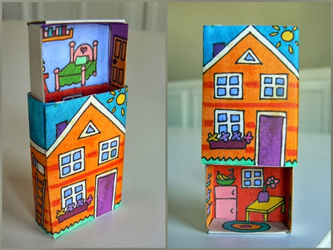 6. Foglalkozás értékelése: együttműködés, kreatív munkák, hangulat tekintetében – 5 perc